Типовые формы доверенностей, принимаемых Банком в рамках Договора на брокерское обслуживание АКБ «Держава» ПАОТиповая форма доверенности для юридического лица/ индивидуального предпринимателя1.ОФОРМЛЯЕТСЯ  НА  БЛАНКЕ  ОРГАНИЗАЦИИ2. Полномочия (все, либо некоторые из нижеперечисленных) могут быть делегированы одному, либо нескольким лицам.ДОВЕРЕННОСТЬ №_____Город _________________, ___________________________________________ (дата прописью).__________________________________________ (наименование юридического лица-доверителя, ФИО индивидуального предпринимателя –доверителя, для юридического лица, созданного в соответствии с законодательством РФ, индивидуального предпринимателя - ИНН, ОГРН; ОГРНИП/ для юридических лиц, созданных в соответствии с законодательством иностранного государства  - регистрационный номер и дата регистрации, регистрационный номер налогоплательщика, КИО), адрес местонахождения: _________________________________, далее именуемое «Доверитель», в лице _____________________________, действующего на основании ________________________настоящей доверенностью уполномочивает  ______________ (должность) ______________ (ФИО), паспорт ______ ________, выдан ______________________________________________ «__»___________ ___г. (орган и дата выдачи паспорта), код подразделения ______________________, зарегистрированного по адресу: ______________________________________________________,представлять интересы Доверителя перед АКБ «Держава» ПАО  (ИНН 7729003482, зарегистрирован ЦБ РФ 05 марта 1994 года за № 2738, внесен в реестр МРП 17 марта 1994 года за № 030.920, свидетельство о внесении в ЕГРЮЛ серия 77 № 007636106, выдано Межрайонной ИФНС № 39 по г. Москве 28 августа 2002 года за основным государственным регистрационным номером (ОГРН) 1027739120199,  местонахождение: 119435, Москва, Большой Саввинский переулок, д. 2, стр. 9) и совершать от имени Доверителя следующие действия:заключить, в том числе подписать, Договор на брокерское обслуживание АКБ «Держава» ПАО (далее - Договор);в рамках Договора:заключать, в том числе подписывать любые приложения к Договору, а также иные необходимые для его исполнения договоры и иные соглашения;заключать и подписывать любые дополнительные соглашения к Договору;заключать и подписывать соглашения и уведомления о расторжении Договора;подписывать и подавать, а равно отменять и изменять письменные поручения на любые сделки в рамках Договора;подавать, а равно отменять и изменять посредством телефонной связи поручения на сделки, а также подписывать поручения в бумажной форме, по итогам ранее поданных посредством телефонной связи поручений на сделки;получать конфиденциальную информацию в рамках Договора, в том числе информацию о сделках и торговых лимитах;получать отчеты и иные документы в рамках Брокерского счета Доверителя;подавать и подписывать сводные поручения в рамках Брокерского счета Доверителя;подписывать и подавать заявления на вывод денежных средств с Брокерского счета Доверителя.подписывать заявления о регистрации и уведомления об отмене действия открытого ключа ИТС QUIK;подписывать и подавать заявления на перевод денежных средств между рынками инструментов;получать, подписывать и подавать любые запросы, справки, заявления, уведомления и другие документы, расписываться от имени Доверителя;заключить, в том числе подписать, Депозитарный договор АКБ «Держава» ПАО (далее – Депозитарный договор);в рамках Депозитарного договора: заключать, в том числе подписывать любые приложения к Депозитарному договору, а также иные необходимые для его исполнения договоры и иные соглашения;заключать и подписывать любые дополнительные соглашения к Депозитарному договору; заключать и подписывать соглашения и уведомления о расторжении Депозитарного договора;получать отчеты и иные документы в рамках счетов депозитария, открытых Доверителю по Депозитарному договору;подавать и подписывать поручения на совершение любых инвентарных депозитарных операций в рамках Депозитарного договора;подавать и подписывать поручения на совершение любых административных депозитарных операций в рамках Депозитарного договора;подавать и подписывать поручения на совершение любых информационных депозитарных операций в рамках Депозитарного договора;подавать и подписывать поручения на совершение любых комплексных депозитарных операций в рамках Депозитарного договора;получать выписки, отчеты, уведомления и другие документы в рамках Депозитарного договора;получать, подписывать и подавать любые запросы, справки, заявления, уведомления и другие документы, расписываться от имени Доверителя в рамках Депозитарного договора;Настоящая доверенность подпадает под юрисдикцию Российской Федерации и регулируется действующим гражданским законодательством Российской Федерации.Настоящая доверенность выдана без права/с правом передоверия (нужное выбрать) сроком по  «__»______________________ г. включительно.Типовая форма доверенности для физического лица(оформляется в нотариальной форме)ДОВЕРЕННОСТЬ №_____Город _________________, ___________________________________________ (дата прописью).Я, гр. _________(гражданство), ____________________________________________________________ (ФИО), «___» ____________ ______ года рождения, паспорт ________ ______________, выдан ______________________________________________ (орган выдачи паспорта) «__»________ _____ г. (дата выдачи), код подразделения _________, СНИЛС_______________, ИНН (при наличии)_______________,  зарегистрированный  по адресу: __________________,настоящей доверенностью уполномочиваю гр.____________________________________ (ФИО), «___» __________ _______ года рождения, паспорт _______ ___________, выдан _________________________________ «___»__________ __________г. (орган и дата выдачи паспорта), код подразделения _________, зарегистрированного по адресу: _____________________________,быть моим представителем перед АКБ «Держава» ПАО (ИНН 7729003482, зарегистрирован ЦБ РФ 05 марта 1994 года за № 2738, внесен в реестр МРП 17 марта 1994 года за № 030.920, свидетельство о внесении в ЕГРЮЛ серия 77 № 007636106, выдано Межрайонной ИФНС № 39 по г. Москве 28 августа 2002 года за основным государственным регистрационным номером (ОГРН) 1027739120199, местонахождение: 119435, Москва, Большой Саввинский переулок, д. 2, стр. 9) и совершать от моего имени следующие действия:заключить, в том числе подписать, Договор на брокерское обслуживание АКБ «Держава» ПАО (далее - Договор);в рамках Договора:заключать, в том числе подписывать любые приложения к Договору, а также иные необходимые для его исполнения договоры и иные соглашения;заключать и подписывать любые дополнительные соглашения к Договору;заключать и подписывать соглашения и уведомления о расторжении Договора;подписывать и подавать, а равно отменять и изменять письменные поручения на любые сделки в рамках Договора;подавать, а равно отменять и изменять посредством телефонной связи поручения на сделки, а также подписывать поручения в бумажной форме, по итогам ранее поданных посредством телефонной связи поручений на сделки;получать конфиденциальную информацию в рамках Договора, в том числе информацию о сделках и торговых лимитах;получать отчеты и иные документы в рамках Брокерского счета Доверителя;подавать и подписывать сводные поручения в рамках Брокерского счета Доверителя;подписывать и подавать заявления на вывод денежных средств с Брокерского счета Доверителя.подписывать заявления о регистрации и уведомления об отмене действия открытого ключа ИТС QUIK;подписывать и подавать заявления на перевод денежных средств между рынками инструментов;получать, подписывать и подавать любые запросы, справки, заявления, уведомления и другие документы, расписываться от имени Доверителя;заключить, в том числе подписать, Депозитарный договор АКБ «Держава» ПАО (далее – Депозитарный договор);в рамках Депозитарного договора: заключать, в том числе подписывать любые приложения к Депозитарному договору, а также иные необходимые для его исполнения договоры и иные соглашения;заключать и подписывать любые дополнительные соглашения к Депозитарному договору; заключать и подписывать соглашения и уведомления о расторжении Депозитарного договора;получать отчеты и иные документы в рамках счетов депозитария, открытых Доверителю по Депозитарному договору;подавать и подписывать поручения на совершение любых инвентарных депозитарных операций в рамках Депозитарного договора;подавать и подписывать поручения на совершение любых административных депозитарных операций в рамках Депозитарного договора;подавать и подписывать поручения на совершение любых информационных депозитарных операций в рамках Депозитарного договора;подавать и подписывать поручения на совершение любых комплексных депозитарных операций в рамках Депозитарного договора;получать выписки, отчеты, уведомления и другие документы в рамках Депозитарного договора;получать, подписывать и подавать любые запросы, справки, заявления, уведомления и другие документы, расписываться от имени Доверителя в рамках Депозитарного договора;Доверяю давать от моего имени согласие АКБ «Держава» ПАО на обработку моих персональных данных.Я проинформирован, что под обработкой персональных данных понимается любое действие (операция) или совокупность действий (операций), определенных в Федеральном законе № 152-ФЗ от 27.07.2006 «О персональных данных», совершаемых с использованием средств автоматизации или без использования таких средств с персональными данными, включая сбор, запись, систематизацию, накопление, хранение, уточнение (обновление, изменение), извлечение, использование, передачу (распространение, предоставление, доступа), обезличивание, блокирование, удаление, уничтожение персональных данных.Настоящая доверенность выдана с правом /без права передоверия (нужное выбрать) сроком по «__»_____________ включительно.Город ____________, Российской Федерации, _____________________________ (дата прописью).Настоящая доверенность удостоверена мною, _________________ (ФИО нотариуса), нотариусом города ______________.Доверенность подписана гр.____________________________________________________ (ФИО) в моем присутствии. Личность его (ее) установлена, дееспособность проверена.Образец подписи _____________________________________________________ удостоверяю.Образец подписи _____________________________________________________ удостоверяю.Образец подписи _____________________________________________________ удостоверяю.Образец подписи _____________________________________________________ удостоверяю.(ФИО, подпись представителя)(ФИО, подпись представителя)(ФИО, подпись представителя)(ФИО, подпись представителя)/(должность)(подпись)(ФИО)М.П.Образец подписи удостоверяю.(ФИО, подпись представителя)(ФИО и подпись доверителя)(ФИО и подпись доверителя)(ФИО и подпись доверителя)М.П.Зарегистрировано в реестре за № ____________.Взыскано по тарифу ____________ руб. Нотариус ________________________________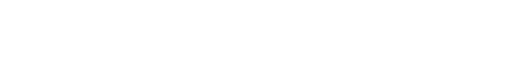 